Sort the ou and ow words into the correct boxes using the pictures to help.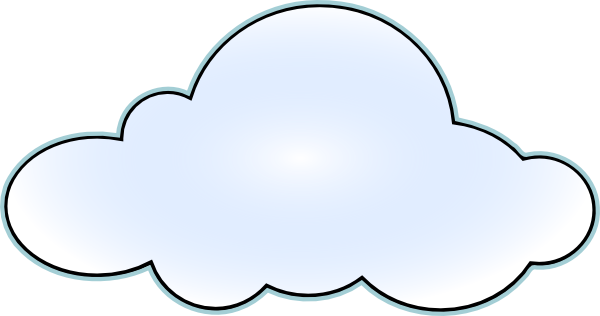 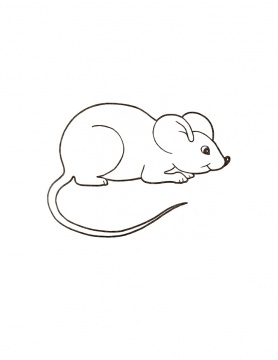 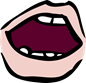 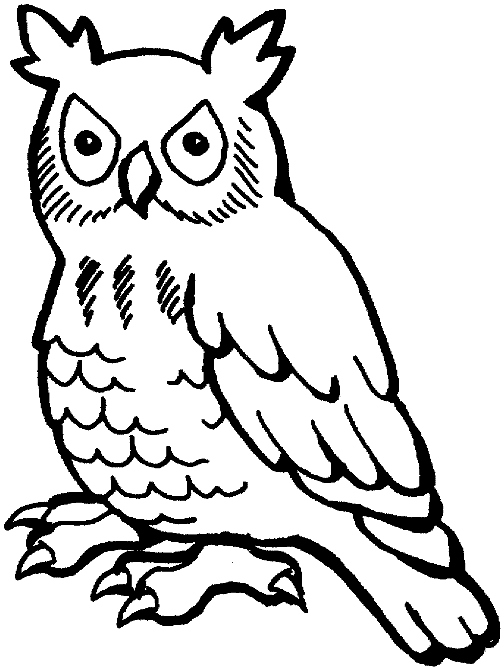 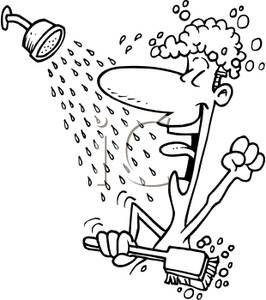 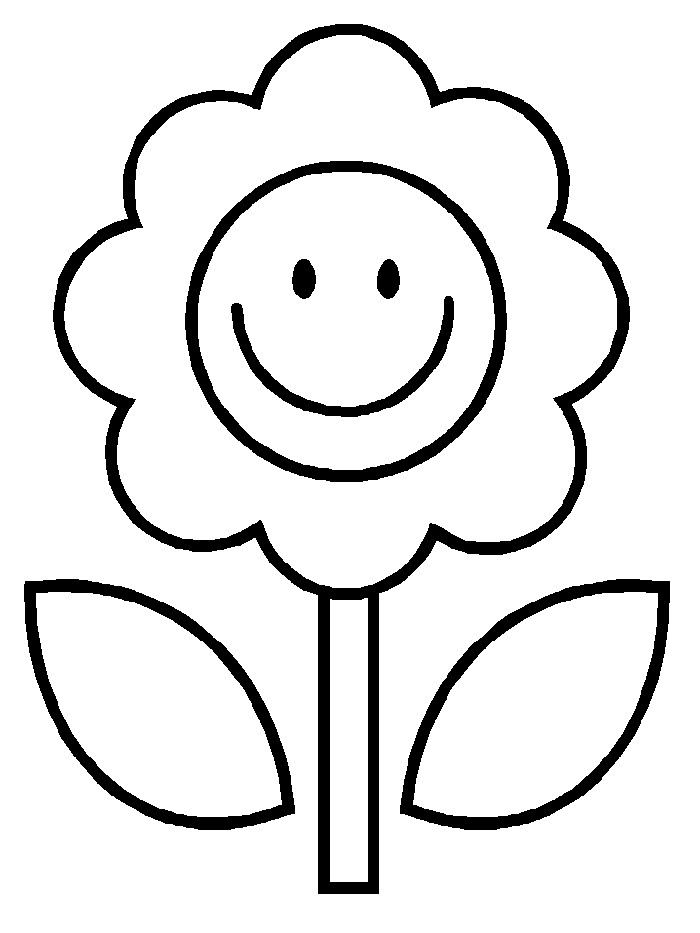 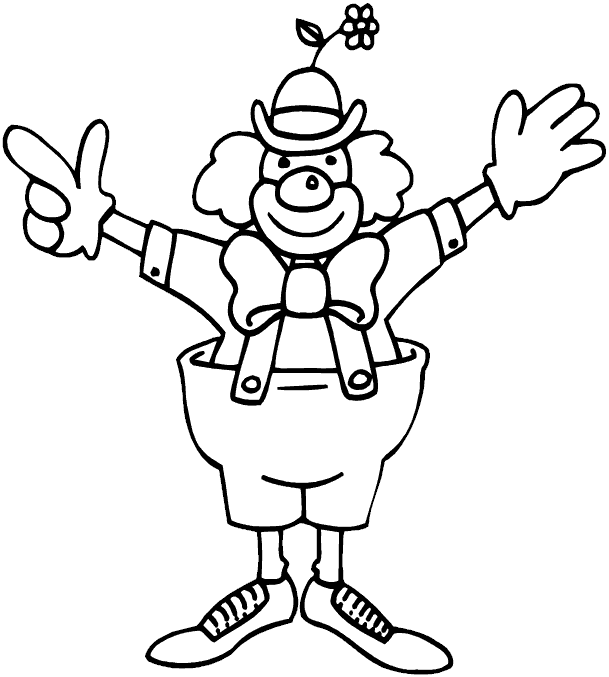 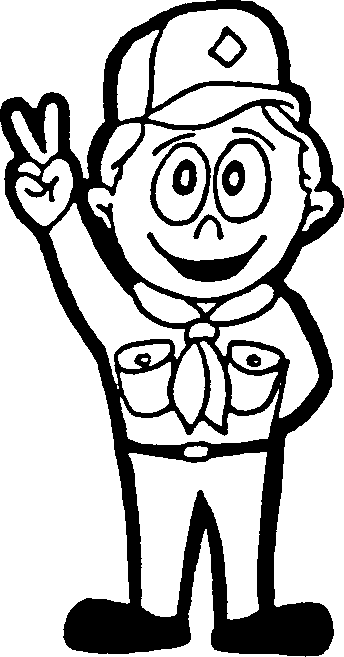 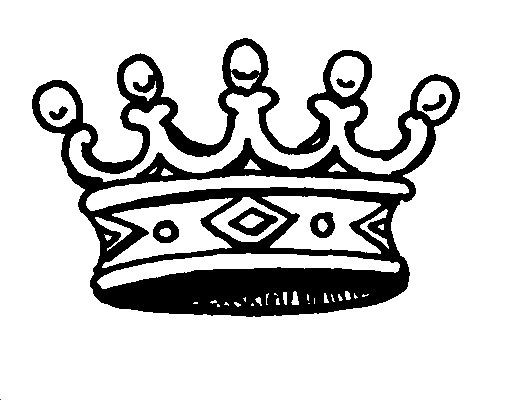 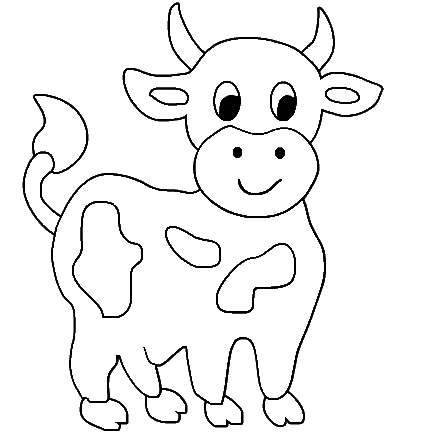 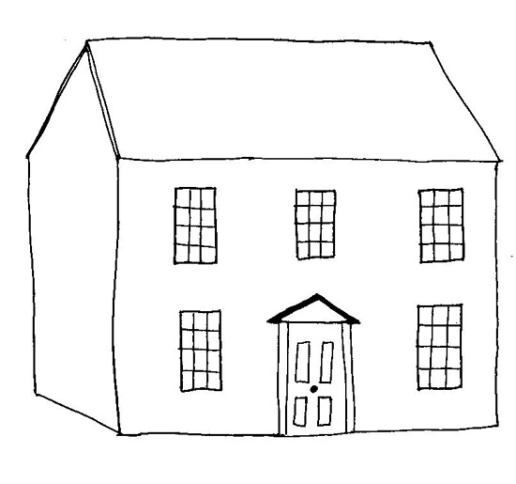 